CAREER & COUNSELING CELL REPORT(2017-18 session programmes )Report of   “Counseling Program On Drug Abuse”  organised by career and counseling cell  2018Ambedkar college, fatikroy unakoti, TripuraThe Career and Counseling Cell in collaboration with 30th Battalion Assam Rifles organized a counseling program on Drug Abuse on 25th January,2018 in the Seminar hall of the college. The resource person of the program was Deputy Commandant Dr.Chandan Singh of 30th Battalion Assam Rifles. The objective of the seminar was to spread awareness and educate the youths about the alarming issues and the seriousness of drug abuse in the society, country and in the world at large. The program was well attended by students and teachers of the college. The program began with the lighting of the holy lamp by Dr. Subroto Sharma, Principal-InCharge, Ambedkar College, Fatikroy followed by felicitation of the guest by the students of the college. A welcome address was delivered by Miss Lalthanguri Sailo, Academic convenor, Ambedkar College,Fatikroy; which was followed by an inaugural speech from Dr. Subroto Sharma,Principal-In-Charge, Ambedkar College, Fatikroy. A powerful lecture was delivered by our invited resource person Dy.Comm Dr. Chandan Singh in a very interesting manner enthralling the students’ attention as he widens their knowledge and understanding of the damaging effects of the substance. In the valedictory session the students clear all their queries on drug abuse and the Program ends with a vote of thanks from Mrs Jacinta Darlong, co-ordinator Career and Counseling Cell, Ambedkar College,Fatikroy; to one and all for their kind help to make the program a grand success .Programme Schedule1.Inaugural Session (10.30 am)11:00 AM Inauguration by lighting of the holy lampInaugural speech       :Ms L.Sailo, Ambedkar College.Presidential address  : Dr. Subrata Sharma Principal-In-charge Ambedkar College.Vote of thanks             :Mrs Jacinta Darlong, Coordinator, Career and Counseling Cell2.Technical Session(11 Am). i)Information regarding the alarming issue of  increasing Drug abuse in today’s youth by Dy.Comdt Dr Chandan Singh.ii)Suggestions on how to cope up and overcome the temptations of Drug use.             iii)Video clips were shown by the resource person to show the dangerous effect on the body due to the usage of drugs .              3.Valedictory Session (2Pm) : Hv.S.Debbarma, Assam Rifles.    No. of students benefitted : 97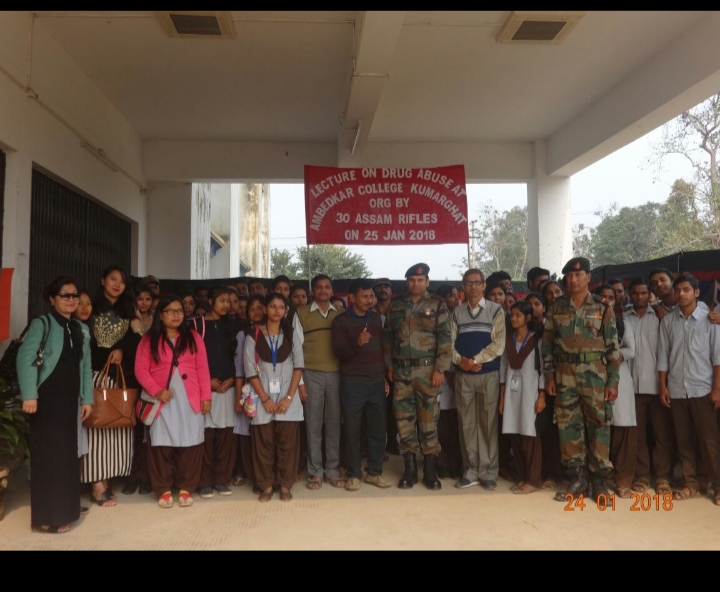 